БАШҠОРТОСТАН РЕСПУБЛИКАҺЫ ДӘҮЛӘКӘН РАЙОНЫ МУНИЦИПАЛЬ РАЙОНЫНЫҢ ДӘҮЛӘКӘН ҠAЛAҺЫ ҠАЛА БИЛӘМӘҺЕ ХАКИМИӘТЕ 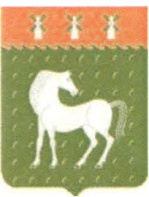 АДМИНИСТРАЦИЯ ГОРОДСКОГО ПОСЕЛЕНИЯ ГОРОД ДАВЛЕКАНОВО МУНИЦИПАЛЬНОГО РАЙОНА ДАВЛЕКАНОВСКИЙ РАЙОН РЕСПУБЛИКИ БАШКОРТОСТАН 453403, Дәүләкән ҡалаһы,                                                                                                                                                                                                                                                                                                                                                                                               453403, г. Давлеканово,                            Карл Маркс урамы, 119                                                                                                 ул. Карла Маркса, 119                 ҠАРАР			                                              ПОСТАНОВЛЕНИЕ«21»  апрель  2022 й.  	                   № 97              «21» апреля 2022 г.«О возложении обязанностей на работников администрации городского поселения город Давлеканово муниципального района Давлекановский район Республики Башкортостан по проведению экспертизы поставленного товара, результатов выполненной работы, услуги, а также отдельных этапов исполнения контракта» и утверждения Положения об экспертизе поставленного товара, результатов выполненной работы, оказанной услуги, а также отдельных этапов исполнения контракта, предусмотренных муниципальными контрактами, в соответствии с Федеральным законом от 05.04.2013 N 44-ФЗ «О контрактной системе в сфере закупок товаров, работ, услуг для обеспечения государственных и муниципальных нужд»В соответствии со ст. 94 Федерального закона от 05.04.2013 года № 44-ФЗ «О контрактной системе в сфере закупок товаров, работ, услуг для обеспечения государственных и муниципальных нужд», в целях проведения экспертизы поставленного товара, результатов выполненной работы, оказанной услуги, а также отдельных этапов исполнения муниципального контракта,п о с т а н о в л я е т:1. Возложить обязанности на работников администрации городского поселения город Давлеканово муниципального района Давлекановский район Республики Башкортостан по проведению экспертизы поставленного товара, результатов выполненной работы, услуги, а также отдельных этапов исполнения контракта (приложение №1).2. Утвердить Положение об экспертизе поставленного товара, результатов выполненной работы, оказанной услуги, а также отдельных этапов исполнения контракта, предусмотренных муниципальными контрактами, в соответствии с Федеральным законом от 05.04.2013 N 44-ФЗ «О контрактной системе в сфере закупок товаров, работ, услуг для обеспечения государственных и муниципальных нужд» (приложение №2).          3. Контроль над исполнением настоящего постановления возложить на заместителя главы администрации городского поселения город Давлеканово Биктимирова Д.Ю.Глава администрации                                                                    В.В.ГапоненкоСписок работников для экспертизыБиктимиров Д.Ю.  -      заместитель главы администрацииХасаншин Р.Д.         -     главный специалист по благоустройству  ПОЛОЖЕНИЕоб экспертизе поставленного товара, результатов выполненной работы, оказанной услуги, а также отдельных этапов исполнения контракта, предусмотренных муниципальными контрактами, в соответствии с Федеральным законом от 05.04.2013 N 44-ФЗ «О контрактной системе в сфере закупок товаров, работ, услуг для обеспечения государственных и муниципальных нужд»г. Давлеканово – 2022              1. Настоящее положение об эксперте (далее - Положение) регламентирует функции, порядок организации работы эксперта, создаваемой для проведения администрацией городского поселения город Давлеканово муниципального района Давлекановский район Республики Башкортостан своими силами экспертизы соответствия результатов исполнения контрактов (товаров, работ, услуг) условиям контрактов, предусмотренной ч. 3 ст. 94 Федерального закона от 05.04.2013 N 44-ФЗ "О контрактной системе в сфере закупок товаров, работ, услуг для обеспечения государственных и муниципальных нужд" (далее - Закон N 44-ФЗ).             2. Эксперт администрации городского поселения город Давлеканово муниципального района Давлекановский район Республики Башкортостан (далее - Эксперт) является органом, уполномоченным на проведение экспертизы поставленных товаров, выполненных работ, оказанных услуг, результатов отдельного этапа исполнения контракта на предмет их соответствия условиям контракта. Эксперт в своей деятельности руководствуется Гражданским кодексом Российской Федерации, Законом N 44-ФЗ, иными федеральными законами и принятыми в соответствии с ними нормативными правовыми актами, настоящим Положением и иными внутренними актами Заказчика.             3. Срок действия работы Эксперта определяется постановлением руководителя Заказчика о возложении обязанностей на работников.             4. Эксперт может назначаться для экспертизы исполнения отдельного контракта или этапа, а также для экспертизы группы контрактов. Указанное назначение Эксперта определяется в постановлении о возложении обязанностей.             5. В Эксперты назначаются лица из числа работников заказчика, обладающие специальными знаниями и (или) опытом и (или) профессиональной подготовкой в сфере, относящейся к предмету экспертизы.             6. Экспертами не могут быть лица, лично заинтересованные в результатах исполнения контракта или отдельного этапа контракта. К таким лицам относятся:лица, подававшие заявку на участие в определении поставщика, по результатам которого заключен контракт, результаты исполнения которого проверяются;лица, на которых способны оказывать влияние сотрудники поставщика (исполнителя, подрядчика) или их органы управления;лица, являющиеся сотрудниками, собственниками, членами органов управления, кредиторами поставщика (исполнителя, подрядчика);лица, состоящие в браке с руководителем поставщика (подрядчика, исполнителя) либо являющиеся его близкими родственниками, усыновителями, усыновленными.            В случае выявления Эксперта в составе указанных лиц Заказчик незамедлительно заменяет их другими лицами, которые соответствуют требованиям, предъявляемым к Экспертам.           7. Эксперт, обнаруживший в процессе работы свою личную заинтересованность в результатах исполнения контракта или в результатах проводимой экспертизы, незамедлительно обязан донести до руководителя Заказчика информацию о необходимости замены члена Эксперта. Личная заинтересованность заключается в возможности получения Экспертом доходов в виде денег, ценностей, иного имущества, в том числе имущественных прав, или услуг имущественного характера, а также иной выгоды для себя или третьих лиц.              8. Функцией Экспертов является проведение экспертизы для проверки предоставленных поставщиком (подрядчиком, исполнителем) результатов исполнения в части их соответствия условиям контракта. В ходе экспертизы Эксперт осуществляет следующие действия:проводит осмотр результатов исполнения, анализ документов и сведений, предоставленных поставщиком, на предмет соответствия результатов исполнения количеству и качеству, ассортименту, сроку годности, утвержденным образцам и формам изготовления, иным требованиям контракта, а также на предмет их соответствия требованиям законодательства Российской Федерации;при необходимости направляет поставщику (подрядчику, исполнителю) запросы о разъяснениях по предоставленным результатам исполнения, документам и сведениям;оформляет и подписывает заключение по результатам проведенной экспертизы.            9. Эксперты имеют право:знакомиться со всеми результатами исполнения контракта, документами и материалами;проверять правильность оформления заключений и иных документов;обращаться к Заказчику с предложениями, касающимися организации работы Экспертов.            10. Эксперты обязаны:соблюдать законодательство Российской Федерации;подписывать оформляемые в ходе проверки заключения;незамедлительно сообщать Заказчику о фактах, препятствующих участию в работе других экспертов.            11. Эксперт выполняет возложенные на него функции посредством проведения документарных проверок и выездных (фактических) проверок результатов исполнения контракта. Выездные проверки назначаются Заказчиком.            12. Экспертов возглавляет Заказчик.Заказчик выполняет следующие функции:осуществляет общее руководство работой Экспертами;назначает время и место выездной проверки;осуществляет иные действия, необходимые для выполнения Эксперта своих функций.           13.  Результат работы эксперта оформляется экспертным заключением, которое должно содержать следующие сведения:дату и место составления заключения;номер, дату, предмет контракта;сведения о поставщике (подрядчике, исполнителе);дату поставки товара, выполнения работ или оказания услуг;перечень документов, представленных для приемки по контракту и их реквизиты (вид документа, номер, дата и т.д.);информацию о проверке фактического состояния результатов исполнения контракта;сведения о том, соответствует ли товар (работа, услуга) условиям контракта;характеристики товара (работы, услуги), которые не соответствуют условиям контракта, при наличии;рекомендации заказчику и иные сведения, при наличии.             14. Экспертное заключение подписывается Экспертом.Заключениепо проведению экспертизы поставленного товара, результатов выполненной работы, оказанной услуги, а также отдельных этапов исполнения муниципального контракта №__ от «__» _____ 20__ г., проведенной  должностными лицами заказчика – администрации городского поселения г. Давлекановог.Давлеканово              				                                           «__» ____________ 20__г.  В соответствии с требованиями Федерального закона от 05.04.2013 N 44-ФЗ "О контрактной системе в сфере закупок товаров, работ, услуг для обеспечения государственных и муниципальных нужд", а также порядком приемки товаров, работ, услуг, предусмотренном контрактом, Заказчиком своими силами проведена экспертиза  поставленного товара, результатов выполненной работы, оказанной услуги по контракту Сведения о контрактеЭкспертиза проводится  ФИО – должность.При проведении экспертизы установлено, что поставщик (подрядчик, исполнитель) надлежаще выполнил требования условий контракта по предмету контракта, а именно: выполненные работы - соответствуют требованиям заказчика, указанным в контракте. Представленные сопроводительные документы соответствуют требованиям законодательства к данному виду выполненных работ и соответствуют условиям контрактаПри проведении экспертизы установлено, что поставщик (подрядчик, исполнитель) не надлежаще выполнил требования условий контракта по предмету контракта, а именно: Выводы по заключению:- Представленный результат работы соответствует требованиям заказчика по условиям контрактаЭксперт ________________________________ /______________/                               (подпись)                       (расшифровка подписи)Приложение №1к постановлению главы администрации ГП г.Давлеканово МР Давлекановский район РБот 21 апреля 2022 г. № 97Приложение №2к постановлению главы администрации ГП г.Давлеканово муниципального района Давлекановский район Республики Башкортостанот 21 апреля 2022 г. № 97Номер реестровой записи контракта, номер контракта заказчика, дата контрактаПоставщик, подрядчик, исполнительместонахождение, адрес, телефонИНН   КПППредмет контракта(наименование товара, работы, услуги)Дополнительные условия(сборка, наладка, монтаж, запуск, обучение и т.д.)при их наличииПеречень поставленного товара, выполненной работы или услуги,  не соответствующего условиям контракта, Показатели несоответствия товара, работы, услуги требованиям  заказчика по условиям контракта, отклонения качественных или технологических характеристик, комплектации, исполнения дополнительных требований, представленной сопроводительной документации и т.д.Не установленоНе установлено